PLAČIAULietuvos tautinės mažumos2011 m. Lietuvos statistikos departamento duomenimis, šalyje gyvena: 84,2% lietuvių, 6,6% lenkų, 5,8% rusų, 1,2% baltarusių, 0,8% totorių, 0,7% romų, 0,01% karaimų. Iki II pasaulinio karo tragedijos čia gyvavo daugybė žydiškų diasporų, šiandien jos sudaro tik 0,1 %. LTMFEC archyve mums pavyko užfiksuoti beveik visų etninių mažumų autentiško folkloro pavyzdžius, kuriuos gavome organizuojant folkloro ekspedicijas. Dalis pavyzdžių atrasta besilankant tradicinės muzikos archyvuose ir iš privačių asmenų.Lenkų folklorasLenkų istorija Lietuvoje prasideda XIII – XIV a. Iš pradžių tai buvo nedidelis skaičius karo belaisvių, išbarstytai kalėjusių šalyje, kas skatino jų greitą asimiliaciją. Lietuvos didysis kunigaikštis Gediminas siuntė prašymą atvykti lenkų kalbą mokančius pranciškonus, kas rodo ženklų lenkakalbių skaičių sostinėje. Jogailai atsisėdus į Lenkijos karaliaus sostą (1386 m.), Lietuva buvo pakrikštyta (1387 m.), atsirado lenkų dvasininkų, bajorų, pirklių ir miestiečių. Migracijos procesą inicijavo Liublino unija (1569 m.). Vėliau abi šalys turėjo ilgus metus bendros istorijos: valdant carinei Rusijai (1795–1914), o vėliau Lenkijai (1920–1939). Istoriškai migracija tarp šalių tai didėjo, tai silpnėjo. Daugiausiai įtakos jos skaičiui turėjo migruojanti dvasininkija, mišrios Lenkijos ir Lietuvos bajorijos santuokos, pirkliai. Nuo XVI a. lenkiškai Lietuvoje pradėjo kalbėti ne tik čia gyvenantys lenkai. Po Liublino unijos lenkų kalba iš pradžių sustiprėjo bajorų šeimose, o paskui didžiuosiuose miestuose - ypač sostinėje. Valstiečiai lenkiškai pradėjo kalbėti tik XVIII a. Tiesa, dauguma perėmė baltarusių kalbą, tiksliau jos variantą, šnektą.Amžiams bėgant, besikeičiantis lenkų bendruomenės dydis vis kito. 2011 metais Lietuvos gyventojų ir būstų surašymo duomenimis, šalyje gyveno 200 317 lenkų. Didžiausia lenkų tautybės gyventojų dalis gyvena Šalčininkų (77,8 %), Vilniaus (52,1 %.), Trakų (30,1 %) ir Švenčionių (26 %) rajonų savivaldybėse. Vilniaus rajone gyvena 59,4% lietuvių, likusi dalis yra tautinės mažumos: 23% lenkų, 10,3% rusų, 3,2% baltarusių.Lietuvos tautinių mažumų folkloro ir etnografijos centras išleido:CD ,,Lietuvos tautinių mažumų tradicinė muzika“, 2007;CD „Lietuvos tautinių mažumų tradicinės muzikos antologija – I. Lietuvos lenkų tradicinė muzika“, Vilnius, 2012.Acd 8 – 17, Acd 9 – 13, Acd 9 – 14, Acd 9 – 17. Lietuvos lenkų, rusų ir baltarusių dainos.Šiose laikmenose užfiksuotos dainos iš 1973 m. ekspedicijos vykusios Trakų rajono kaimuose, daugiausia Aukštadvario apylinkėse. Ekspedicijos nariai - LMTA dėstytojai ir studentai. LTMFEC archyve įrašai saugomi nuo 2005 metų.Įvairūs atlikėjai, daugiausia moterys, įdainavo itin įdomias apeigines dainas. Dauguma jų - rugiapjūtės, gyvulių ganymo, pasitaiko vestuvinių. Taip pat yra ir jaunimo meilės, šeimos dainų. Dainuojama lenkų, rusų ir lietuvių kalbomis, dažnai naudojamos tos pačios melodijos.Dainininkų balsai įvairūs, bet dominuojanti gana atviro dainavimo tendencija, balsės tariamos labai įvairiai, garsas „plokščias“, tarytum dainininkas dainuodamas šypsotųsi. Dainos puošnios, ritmika laisva.Transkripcijos pavyzdys - rugiapjūtės daina. Konstancija Kovalevska (g. 1895, Pėtrašiškių k. Aukštadvario apyl.) 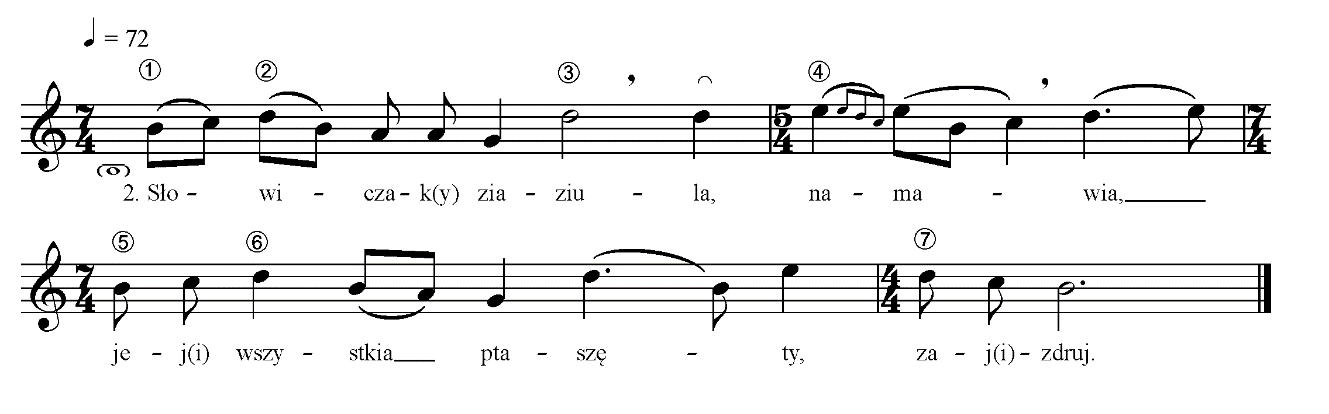 Mišri/kintanti tautinė priklausomybė. Kartais sunku nustatyti tautinę folkloro pateikėjo priklausomybę, kai kurie pateikėjai kalba ir dainuoja lenkų, baltarusių, rusų kalbomis. Pvz. iš 200 tūkst. Lietuvoje gyvenančių lenkų, tik 154 tūkst., gimtąją kalbą nurodė lenkų. 20 tūkst. lenkų gimtąja kalba laiko rusų kalbą, 17 tūkst.  - lietuvių kalbą, 302 žmonės - baltarusių. 6 tūkst. lenkų nurodė dvi gimtąsias kalbas, t.y. be lenkų - rusų ar lietuvių. Lenkų kalbą kaip gimtąją kalbą nurodė 3,5 tūkst. baltarusių ir apie 1,8 tūkst. lietuvių. Tokiu pavyzdžiu galėtų būti žemiau pateikti įrašai.Acd 10 – 4, Acd 10 – 5. Anton Jankovski, Lietuvos lenkų ir baltarusių dainų atlikėjas. Anton Jankovski (g. 1902) buvęs istorijos mokytojas, gyvenęs Adomaičių kaime (Vilniaus rajonas, Lavoriškių apylinkė). 1972-1973 metais jis savarankiškai įdainavo dainas į magnetofono juostas, įrašus papildė gausiais komentarais. Juostas išsiuntė savo draugui į Baltarusiją, kurių kopijos iš Baltarusijos Mokslų Akademijos, Tautosakos, Etnografijos ir Folkloro Instituto buvo perduotos LLTI, o galiausiai LTMFEC, kur yra saugomos ir dabar (Acd 10-4, Adc10-5).Daugumą įrašytų dainų sudaro jaunimo-meilės bei šeimos žanrai, įdainuotos lenkų ir baltarusių kalbomis. Pasitaikė, kad vienoje dainoje skamba abi kalbos. Dainininko balsas lakus, sodrus. Dainas gausiai puošia naudodamas dviejų, trijų natų nachšlagus ir foršlagus. Jo dainavimui būdingas rubato bei sudėtinis, kintamas metras. Transkripcijos pavyzdys, meilės daina: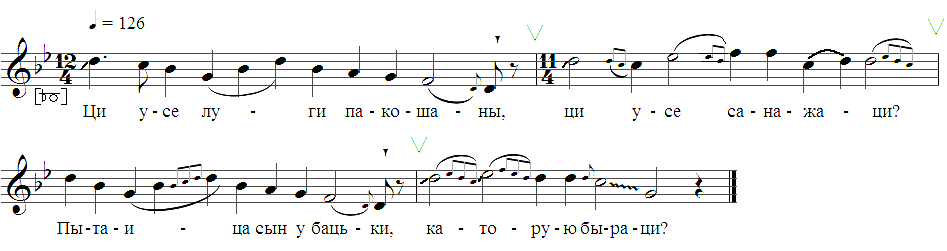 Baltarusių folklorasLietuvius ir baltarusius sieja kelis šimtmečius trukusi bendra istorija, ilgi bendro valstybinio gyvenimo etapai. Geografinės ir istorinės aplinkybės lėmė, kad baltarusių protėviai tapo vieni iš pirmųjų istorinės Lietuvos etninių bendruomenių – XIII–XIV a. lietuviai, verždamiesi į tuo metu totoriams pavaldžią erdvę Rytuose, jungė prie LDK feodališkai susiskaldžiusios senosios Rusios žemes (dabar Baltarusija, Ukraina).XIII–XIV a. sandūroje Vilniuje, į pietus nuo Aukštutinės ir Kreivosios pilių, dabartinių Latako ir Rusų gatvių rajonuose, kūrėsi stačiatikių priemiestis, atskiras rusėnų kvartalas – „Civitas Ruthenica“, kurio atsiradimas siejamas su meistrais, pirkliais ir amatininkais, į besikuriantį miestą atvykusiais kunigaikščių kvietimu.Lietuvos Didžiosios Kunigaikštystės valdovų kanceliarijoje, be lotynų kalbos, iki pat XVII a. buvo įsitvirtinusi senoji slavų kalba, kurios kalbiniai bruožai būdingi dialektui, iš kurio vėliau išsivystė baltarusių kalba. Šia kanceliarine kalba buvo sukurta didžiulė raštija – Lietuvos Metrika, Lietuvos valstybės teisynas, metraščiai.Glaudžiai baltarusių kultūros istorija susijusi su Vilniumi, nuo seno garsiu baltarusių raštijos, kultūros, švietimo centru, kur gyveno nemažai baltarusių rašytojų, kultūros veikėjų, aktyviai veikė baltarusių organizacijos, mokyklos, buvo leidžiamos knygos, laikraščiai. XVI a. Lietuvos Didžiosios Kunigaikštystės visuomenės veikėjas, švietėjas, humanistas, viena iš ryškiausių to meto Rytų Europos istorijos figūrų Pranciškus Skorina Vilniuje įkūrė pirmąją spaustuvę ir 1522 m. išleido pirmąją spausdintą knygą senąja baltarusių kalba – „Mažąją kelionių knygelę“ su kalendoriumi. Acd 9 – 23. Baltarusių dainos.Atlikėjas, gimimo vieta, gyvenamoji vieta, šiek tiek faktų iš gyvenimo. Trūksta duomenų, dainuoja vyras. Kas įrašė dainas, kada. Trūksta duomenų.Dainų žanrai, kalba. Dainos atliekamos baltarusių kalba. Įdainuoti buvo jaunimo meilės, šeimos, karinės dainos.Dainininko balso savybės bei atlikimo meistriškumas. Puošmenų nepasitaiko, dainuoja ramiai, gana nestabilus vibrato.Acd 9 – 36. Baltarusių dainos.Atlikėjas, gimimo vieta, gyvenamoji vieta, šiek tiek faktų iš gyvenimo. Trūksta duomenų, dainuoja moterų grupės, moterys solo, įgrotas smuikas, cimbolai.Kas įrašė dainas, kada. Trūksta duomenų.Dainų žanrai, kalba. Dainos atliekamos baltarusių kalba. Įdainuoti buvo kalėdojimo dainos, Velykų lalavimai, Jurginių, rugiapjūtės, jaunimo meilės, šeimos, šokių, gyvulių ganymo dainos, lopšinė. Dainininkų balso savybės bei atlikimo meistriškumas.  Balsai labai skambūs, dainuoja dviem-trimis balsais arba solo, be instrumento ar smuiko, cimbolų pritarimu.Sentikių folklorasXVII amžiuje patriarchas Nikonas įvykdė Rusijos stačiatikių bažnyčios reformą (1653 – 1660). Bet dalis Bažnyčios dvasinių lyderių ir pasauliečių tam nepritarė, dėl to vyko Rusijos stačiatikių bažnyčios skilimas. Senojo tikėjimo Bažnyčia, nepritarusi naujovėms, laikui bėgant tapo vadinama Sentikių arba Pamario bažnyčia. Tai yra faktinė priešreforminės Rusijos stačiatikių bažnyčios įpėdinė. Antroje XVII amžiaus pusėje, pirmieji sentikiai iš Rusijos apsigyveno Lietuvos Didžiojoje Kunigaikštystėje. Pirmoji sentikių cerkvė šiuolaikinės Lietuvos teritorijoje pastatyta 1710 metais Girelės kaime (dabar Rokiškio rajonas). Į Lietuvą persikėlė sentikiai iš Novgorodo, Pskovo, Smolensko, Suzdalio, Tverės ir kitų gubernijų. 1679 m. – ankščiausiai minima sentikių apgyvendinimo šiuolaikinės Lietuvos teritorijoje data. Anot svarbaus sentikių raštijos paminklo - Degučių metraščio, tais metais (1679), Aleksejaus Michailovičiaus vadovavimo metu, iš Maskvos krašto į Lietuvą atvyko Trofim Ivanov,  vaivados Meščerino, pasiųsto sutriuškinti Soloveckio vienuolyną, kariuomenės pėstininkas. Asmeniškai stebėjęs šios šventyklos sunaikinimą, labai sielojasi dėl baisios nepagarbos šventiesiems bočiams.Tuomet pasislėpė nuo visų, paliko tėvynę Rusiją, atėjo į Lietuvos žemę ir apsigyveno čia iki pat mirties, visiems žmonėms pasakodamas kas 1676 nutiko ir apie šventuosius bočius, nukentėjusius dėl ištikimybės senoviniams bažnyčios raštams...Emigrantų iš Rusijos banga labai padidėjo XVII a. antrame ir trečiame dešimtmetyje. Iki 1760 m. Lietuvos teritorijoje veikė ne mažiau kaip trys sentikių parapijos (pagal maldos namų skaičių). Daugiausia jų buvo šiaurės-rytų Lietuvoje: Puščioje (dabar Rokiškio raj.), Paežeriai (Anykščių raj.), Daniliškės (Trakų raj.), Požuos (Kupiškio raj.), Gudiškės (Ignalinos raj.), Samanis (Zarasų raj.), Karališkės (Širvintų raj.), Degučiai (Zarasų raj.). Pagal socialinį statusą dauguma jų – privačių dvarų valstiečiai, amatininkai, pirkliai, ir tik nedaugelis buvo kilnios prigimties bajorai. *Nuo pirmų dienų Lietuvoje sentikiai griežtai laikėsi įsakymų: „gyventi taip, kaip mūsų bočiai gyveno“, o tai reiškia saugojo papročius, moralę, tikėjimą. Gyvybingi pasirodė įsitikinimai apie literatūros (išskyrus bažnytines knygas) ir mokslo žalingą poveikį.Ilgai folkloristai ir kolektoriai manė, kad sentikiai dainuoja tik dvasines eiles ir religinio tūrinio dainas. Buitinės liaudies dainos (jas dar vadindavo „velniškomis“)  buvo uždraustos dvasinių mentorių, kurių autoritetas bendruomenėje buvo neginčijamas. Bet nepaisant visko, liaudies daina liko gyva rusų žmogaus sieloje ir skamba iki dabar.Laikui bėgant Lietuvos teritorijoje susiformavo ir kitos Lietuvos sentikių bažnyčios bendruomenės. 1922 m. gegužės 6 d. sentikių suvažiavime Kaune išrinkta pirmoji Centrinė sentikių taryba Lietuvoje, suvienijusi visas be išimties Pamario cerkvės sentikių bendruomenes Lietuvoje. Sentikiai uoliai puoselėjo savo papročius: „gyventi taip, kaip protėviai gyveno“, tai reiškia saugoti papročius, pažiūras ir tikėjimą. Ilgus metus draudžiami buvo mokslas ir knygos, taip pat buitinės liaudies dainos (jos buvo vadinamos velniškomis). LTMFEC specialistų buvo surinktas bei aprašytas ne tik religinis, bet ir buitinis sentikių folkloras. Daugumą įrašytų pavyzdžių sudaro lirinės dainos: jaunimo-meilės, šeimos, kalėjimo, našlaičių, karinės dainos, romansai bei autorinių dainų interpretacijos. Kita repertuaro dalis - būdingos Rusijoje greito tempo, energingos šokamosios dainos (rus. походушки и крутеля).2003 m. buvo išleista pirmoji Lietuvoje knyga „Dainuoja Lietuvos sentikiai“ su dainuojamąja medžiaga (tekstais ir iššifravimais), surinkta ekspedicijų Lietuvos teritorijoje metu Irenos ir Nikolajaus Zacharovų drauge su mokiniais.  Lietuvos tautinių mažumų folkloro ir etnografijos centras drauge su Vilniaus rusų folkloro centru išleido:CD ,,Ukmergės rajono sentikių dainos“, Vilnius, 2004;CD ,,Lietuvos tautinių mažumų tradicinė muzika“, 2007;CD ,,Rytų Lietuvos sentikių dainos“, 2008 m.;CD Vilniaus rusų folkloro ansamblis „Arinuška“ I dalis ,,Linksmoji pavėsinė“, II dalis ,,Prie didelio kelelio“, Vilnius, 2008; CD „Vilniaus rusų folkloro ansamblis „Arinuška“. Rusų liaudies romansas“, Vilnius, 2012;СD „Nikolaj Zacharov ir ansamblis „Arinuška“. Auksinis fondas. Rusų liaudies romansai ir dainos“ – ansamblio „Arinuška”  20-mečiui, Vilnius, 2017;CD „Rusų liaudies romansas, Lietuvos sentikių dainos“ Vilniaus folkloro ansamblis „Arinuška“, Vilnius, 2019.Acd 1 – 6.  Lietuvos sentikių dainos.Atlikėjas, gimimo vieta, gyvenamoji vieta, šiek tiek faktų iš gyvenimo. M. Jermolajeva (1936), V. Platonova (1941), F. Kalugina, E. Lebedeva.Kas įrašė dainas, kada. Irena Zacharova, Nikolaj Zacharov.Dainų žanrai, kalba. Dainos atliekamos rusų kalba, vyrauja jaunimo meilės dainos ir romansai. Dainuoja vienu arba dviem balsais, heterofoniniu būdu. Dainoms yra būdingas mišrus metras.Dainininko balso savybės bei atlikimo meistriškumas. Balsai gana lakūs, stiprūs, garsas „plokščias“, t.y. dainuoja tarytum besišypsant. Acd 9 – 19. Lietuvos sentikių dainos. Atlikėjas, gimimo vieta, gyvenamoji vieta, šiek tiek faktų iš gyvenimo. Jermolaeva Marija 1936 g. m., Kožanova Irina 1923 g. m. Orlova I. I. 1936 g. m., Zajkina L. I. 1934 g. m.Kas įrašė dainas, kada. Irena Zacharova, Nikolaj Zacharov.Dainų žanrai, kalba. Dainos atliekamos rusų kalba. Įdainuoti buvo jaunimo meilės dainos, romansai, religinės ir šokamosios dainos, baladės. Dainuoja vienu arba dviem - trimis balsais.Dainininko balso savybės bei atlikimo meistriškumas. Melodijos vingrios su daug garsų ant vieno priebalsio, atliekamos meistriškai. Balsas ramus, vibrato gana stabilus. Acd 21 – 3. Lietuvos sentikių dainos. Atlikėjas, gimimo vieta, gyvenamoji vieta, šiek tiek faktų iš gyvenimo. Samujlova Ksenija 1935 g. m., Stepanova Antonida 1932 g. m.Kas įrašė dainas, kada. Nikolaj Zacharov, Irena Zacharova.Dainų žanrai, kalba. Dainuoja rusų kalba, vienu, dviem balsais, dažniausiai skamba heterofonija. Įrašytos jaunimo meilės, šeimos, karinės dainos, romansai.Dainininko balso savybės bei atlikimo meistriškumas. Balsai atviri, skambūs, dainuoja gana „giliai“, ilginant balso traktą, balsės šiek tiek vienodinamos. Acd 21 – 4. Lietuvos sentikių dainos. Atlikėjas, gimimo vieta, gyvenamoji vieta, šiek tiek faktų iš gyvenimo. Danatas Burkauskas, Marija Jermolaeva (1936 g. m.), Lydija Zaikina (1934 g. m.), Irina Maksimova (1928 g. m.).Kas įrašė dainas, kada. Nikolaj Zacharov, Irena Zacharova.Dainų žanrai, kalba. Dainuoja rusų kalba. Įrašytos dainos vienu ir dviem balsais. Dainos - jaunimo meilės, šeimos, karinės, kalėjimo, romansai.Dainininko balso savybės bei atlikimo meistriškumas. Balsai atviri, skambūs. Dainuodamas vyras taria balses įvairiai, tai „besišypsant“, tai „apvalinant lūpas“, labai laisvomis gerklomis. Ukrainiečių folkloras.Lietuvos ir Ukrainos ryšių pradžia siekia Lietuvos Didžiosios Kunigaikštystės laikus. Kunigaikščiui Gediminui pakvietus, į Lietuvą atvyko amatininkų, pirklių iš dabartinės Ukrainos teritorijos. Iš ten kilęs Lietuvos didysis etmonas, Trakų vaivada, Vilniaus kaštelionas Konstantinas Ostrogiškis, pasižymėjęs Slucko (1507 m.), Kemeneco (1512 m.), Oršos (1514 m.) mūšiuose. Svarbūs abiem tautoms 1596 m. Tada buvo sudaryta Bresto bažnytinė unija – Abiejų Tautų Respublikos stačiatikių ir katalikų bažnyčių sąjungos sutartis, kuri suformavo Rytų apeigų graikų katalikų arba unitų bendruomenę. Nuo XVI a. pab. šios apeigos buvo būdingos ukrainietiškų žemių gyventojams. Kūrėsi šventyklos, vienuolynai, seminarijos. 1900 m. Nikolajaus II dekretu dėl naujos Bresto artilerijos poligono - Lietuvos įtvirtinimų – statybos, kaimo gyventojams, kurių žemės buvo skirtos kariniam objektui, buvo paskirta kompensacija. Žemes jie galėjo pasirinkti Sibire, Volynėje ir Lietuvoje. Visuotiniame kaimo susirinkime kaimų atstovai pasirinko Vilensčizną, panašią į jų gimtąją Polesę. Remiantis vietinių ukrainiečių archyve saugomais dokumentais, pirmosios žemės imigrantams Kamianicos kaimo (Biskupsko-Żyrovecko srities, Bresto apskrities, Gardino gubernijos) gyventojams, 1903 m. gegužės mėnesį buvo perduoti kaimai Airėnai ir Geišiškės. Į juos atvyko 43 šeimos. Per metus atvyko Vetka, Priluki, Stradeči, kaimų gyventojai iš Berestešinos. Iš viso iki 1910 m. buvo apgyvendinta apie 1000 žmonių. Istoriškai, šių dabartinės Lietuvos teritorijų, priklausomybę skirtingoms šalims (nuo 1795 iki 1918 – Rusijos dalis, nuo 1920 iki 1939 – Lenkijos dalis, nuo 1939 iki 1990 - į Lietuvos TSR, o nuo 1990 iki dabar nepriklausomos Respublikos Lietuvos sudėtyje) turėjo įtakos tradiciniam gyvenimo būdui, kultūrai, religinei ir kalbinei situacijai. Šalia ukrainiečių kaimyninėse gyvenvietėse gyveno lenkai, baltarusiai, rusai, sentikiai, žydai. Persikėlę į Vilniaus kraštą, ukrainiečiai išlaikė įprastą ūkinę veiklą, amatus, statybų tradicijas, apeigų kultūrą. Pagrindinis jų užsiėmimas buvo žemės ūkis. Vilniaus krašto kaimų ukrainiečiai išsaugojo Polesės kalendorinio - ritualinio folkloro kompleksą. Buvo plačiai paplitusi vestuvių ceremonija (вэсэлный), Naujųjų metų - Kalėdų ciklas, kiemų lankymas per Velykas (волочебный), pavasario kvietimas (жаворонки). Išsaugotų tradicijų pavyzdžiai:Verbų sekmadienį, pašventinę gluosnį, juo „mušė“ vaikus, linkėdami: „Būkite sveiki, kaip vanduo, turtingi, kaip žemė, ir vikrūs, kaip bitės“. „Didįjį ketvirtadienį einu prie upės, prieš saulėtekį šiuo vandeniu apšlakstau trobelę vandeniu“ - buvo tikima, kad Didįjį ketvirtadienį vanduo turi didelę apsauginę galią. Didžiąją dieną kiaušinius rideno tik suaugusieji. Per Trejybės šventę, namai būdavo puošiami pašventintomis beržų ir klevų šakomis, jas dėdavo po pagalve, kad geriau miegotųsi.Kaip ir Volynės Polėsėje, piemenės pindavo vainikus, kuriais puošdavo karves ir už tai gaudavo dovanų. Apeiginė Airėnų bei Geišiškių kaimų kultūra mūsų dienomis yra glaudžiai susijusi su bažnyčios kalendoriumi.Laikydami save ukrainiečiais, nepaisant ukrainiečių kalbos nebuvimo vietinėse mokyklose, žmonės tvirtai išsaugojo savo gimtąją kalbą, Volynės Polesės tarmę. Dainos tautosakos pavyzdžius įrašė Domna Ivanovna Bai (g. 1936) ir jos dukterėčia Svetlana Bai (g. 1956). Šias moteris galima vadinti ukrainiečių tradicinės kultūros puoselėtojomis.Acd 19 – 4, Acd 19 – 5. Lietuvos ukrainiečių dainos. Atlikėjas, gimimo vieta, gyvenamoji vieta, šiek tiek faktų iš gyvenimo. Svetlana Baj (1956 g. m.), Domna Baj (1936 g. m.), Vilniaus r., Ajrėnų k.Kas įrašė dainas, kada. Nikolaj Zacharov, Irena Zacharova.Dainų žanrai, kalba. Jaunimo meilės dainos, šeimos dainos, religinės dainos. Pasakojimai apie senovėje vykusius šokius, žaidimus, taip pat apie Velykų tradicijas.Dainininko balso savybės bei atlikimo meistriškumas. Balsai ramūs, skambūs, dainuojama dviem balsais.Karaimų, totorių folkloras1398 m. grįžęs iš mūšių Kryme, LDK kunigaikštis Vytautas laisvame Trakų miesto plote įkūrė 383 karaimų šeimas. Tai buvo kariai ir civiliai. Jiems buvo dovanotos žemės ir už tai kariai saugojo pilį, o civiliai (amatininkai, raštininkai, pirkliai) prisidėjo prie šalies vystymosi. Karaimai tai tiurkų tauta, kilusi iš Vidurio Azijos, neturėjusi valstybės. Jų tikėjimas – Judaizmo atšaka, apeigose jie naudoja hebrajų bei išlikusią karaimų kalbą. Iš karaimų folkloro pavyzdžių liko kelios užrašytos religinės giesmės. Totoriai buvo atkelti į Lietuvą kartų su karaimais tais pačiais 1398 metais, taip pat į Trakus. Bet vėliau iš Trakų išsikėlė. Šiuo metu gyvena Kaune, Raižiuose bei Vilniaus rajone (Nemėžio ir Keturiasdešimties totorių kaimuose).Jie yra musulmonai sunitai, jie savo kalbos ir rašto jau nebevartoja. Žydų folkloras Žydų bendruomenė Vilniuje įsikūrė XVI–XVII a. sandūroje. Kai kuriuose miestuose ir miesteliuose žydai savo skaičiumi ėmė lenkti krikščioniškąją gyventojų dalį. Daugumą gyventojų žydai sudarė Kalvarijoje (apie 70 proc.), Ukmergėje (per 50 proc.), Kupiškyje (apie 53 proc.). Miestuose susitelkę žydai sudarė iki 10 proc. visų miesto gyventojų. Neigiamą poveikį bendruomenės demografijai turėjo tarpukariu intensyviai vykusi emigracija į Palestiną, Pietų Afriką ar JAV. 1923–1939 m. iš Lietuvos išvyko apie 25 tūkst. žydų. Dėl Antrojo pasaulinio karo metais vykdyto žydų Holokausto, Lietuva neteko daugiau nei 90 proc. žydų bendruomenės. Romai LietuvojeKada romai atkeliavo į Lietuvą, nėra tiksliai žinoma. Tačiau dauguma tyrinėtojų tvirtina, jog tai įvyko maždaug XV a. viduryje. Pirmieji romai į Lietuvos Didžiosios Kunigaikštystės žemes ar bent jų dalį, apimančią dabartinės Lietuvos ir Baltarusijos teritorijas, atvyko iš Lenkijos. Tai liudija minėtose srityse bei centrinėje Lenkijoje gyvenančių romų dialektų panašumas. Reikia pastebėti, kad romai nėra vientisa tauta. Atkeliavę į naują šalį, romai dažnai joje ir pasilikdavo, nebent būdavo smurtu iš tos šalies išvaromi. Pasilikę, pamažu perimdavo dalį vietinių papročių ir vietinės kalbos žodžių. Taip ėmė formuotis skirtingi romų dialektai bei tam tikra romų diasporos kultūrinė įvairovė.Lietuvos Didžiojoje Kunigaikštystėje, kaip ir kitur Europoje, klajojantys romai susidūrė su dideliu priešiškumu. Pavyzdžiui Antrasis Lietuvos Statutas (1566 m.) aiškiai diferencijavo sėsliai gyvenančius ir klajoklius romus, pastaruosius ultimatyviai ragindamas liautis klajoti ir apsigyventi „gerųjų ponų“ žemėse. Priešingu atveju jiems grėsė išvijimas iš šalies. 